Objednávka.Dobrý den,objednávám proužky do glukometru Wellion  Calla  XXX ks dle platného ceníku s dodáním do Lékárny ÚPMD. Objednávku posílám v příloze. Prosím o potvrzení objednávky. Děkuji a jsem s pozdravem.Margita KlusákováLékárna ÚPMDÚstav pro péči o matku a dítěPodolské nábř. 157147 00 Praha 4Konec formulářeCena bez DPH: 55749,60 KčDodavatel: ELEKTApo 28. 8. 10:18 (před 3 dny)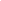 